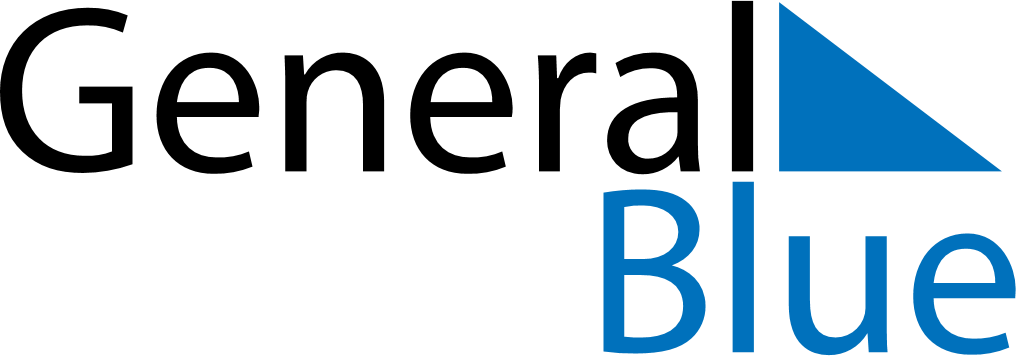 November 1739November 1739November 1739November 1739November 1739SundayMondayTuesdayWednesdayThursdayFridaySaturday123456789101112131415161718192021222324252627282930